California condor GIS Lab Photobook2079247262374457518590599616755771791805818864933943949950Studbook Number: #020 (Male)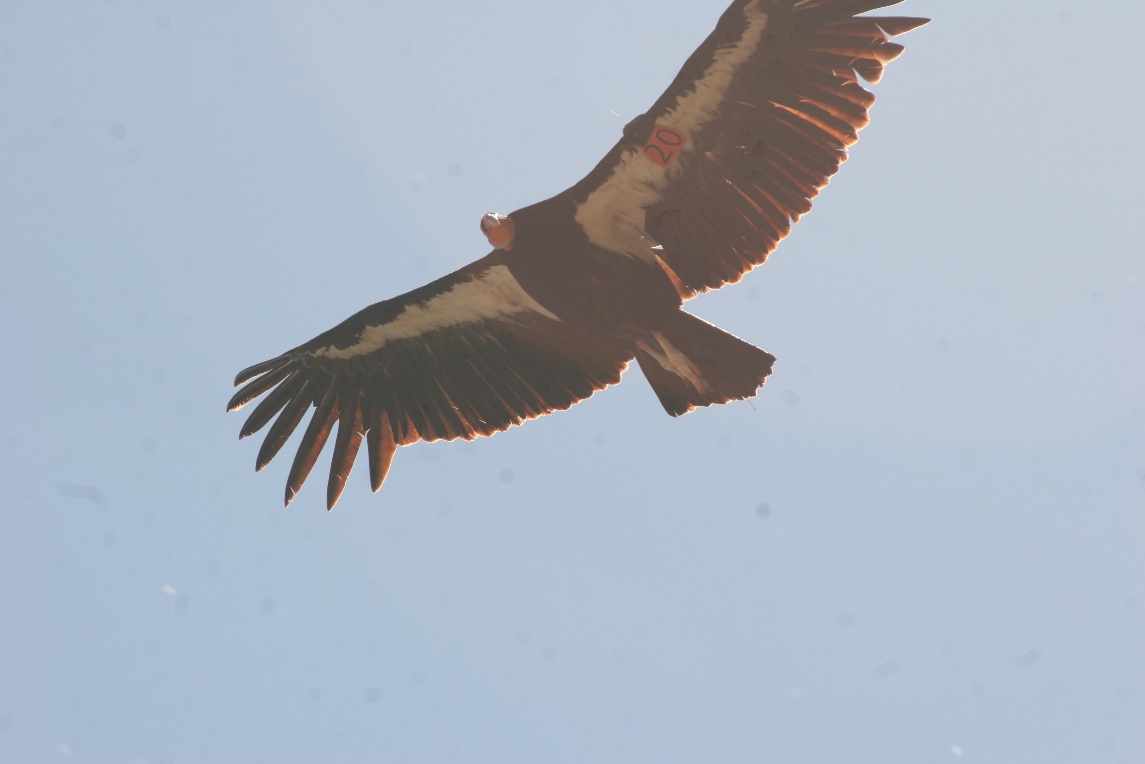 Hatch Date: January 1, 1980Hatch Location: Southern California Wild		Wild Fledge: YesMother (Dam): #010Father (Sire): #006Condor #79 (Female)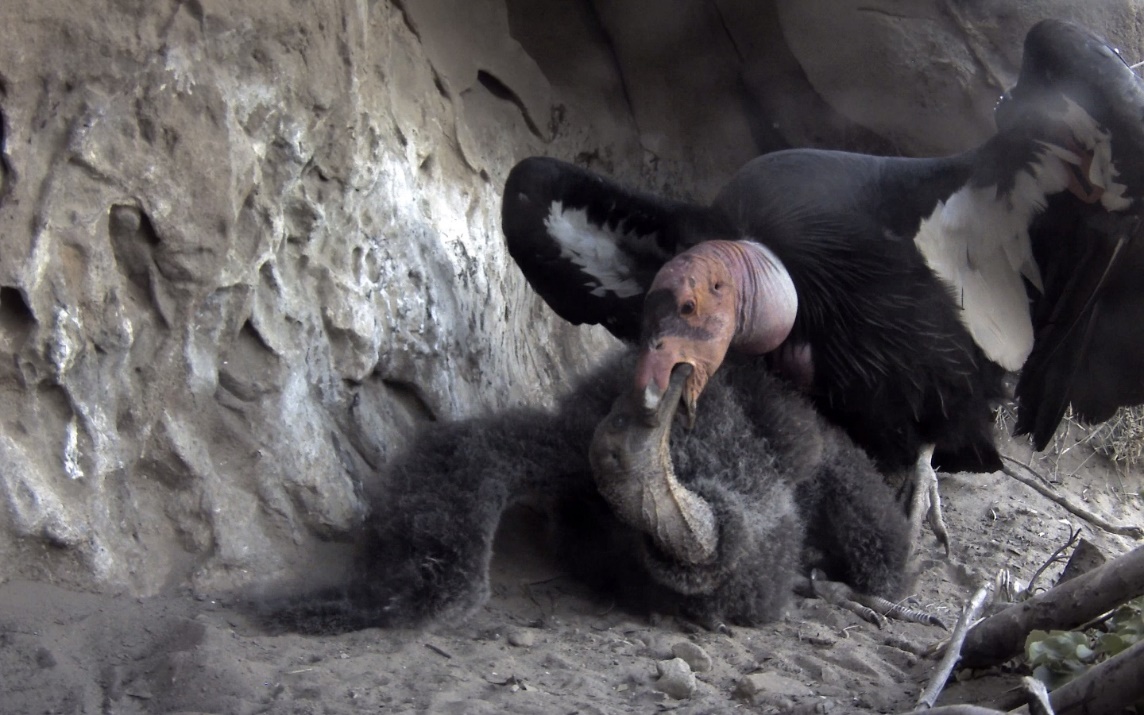 Hatch Date: April 18, 1992Hatch Location: LA Zoo, California		Wild Fledge: NoMother (Dam): #040Father (Sire): #021Condor #247 (Male)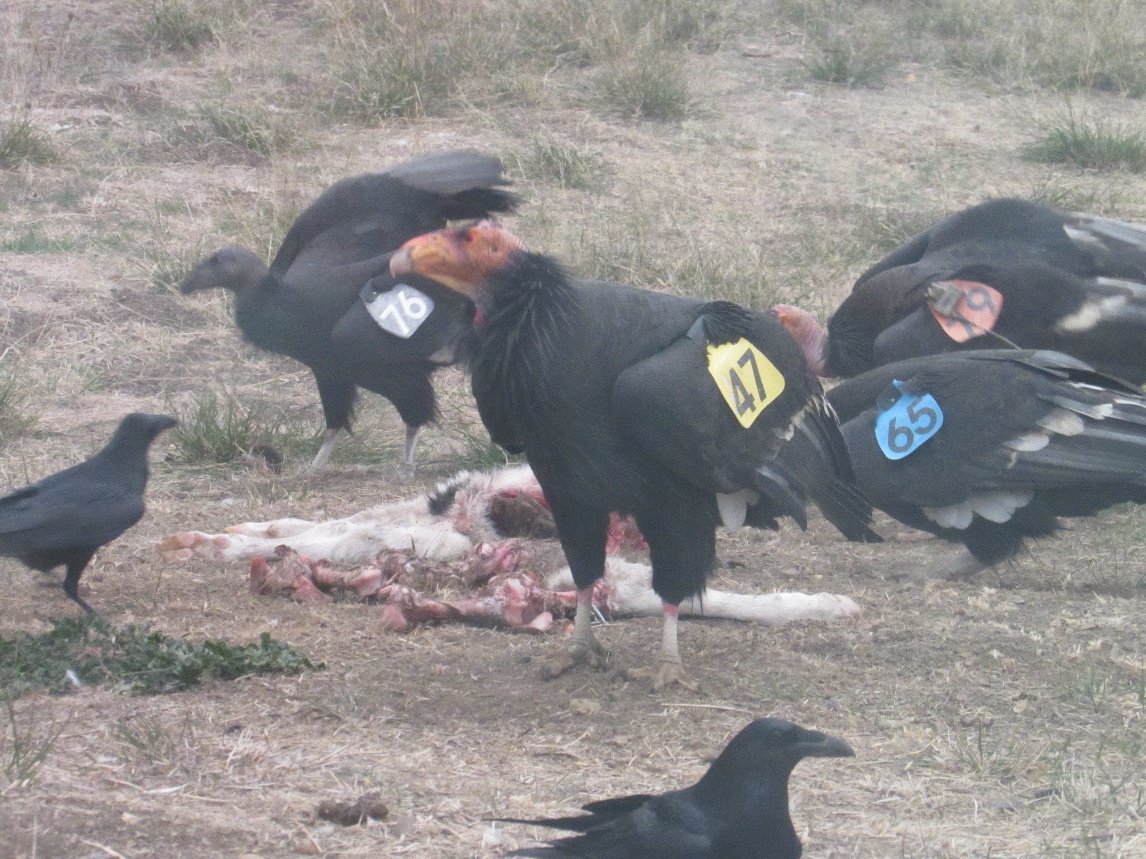 Hatch Date: April 30, 2001Hatch Location: San Diego Safari Park, California		Wild Fledge: NoMother (Dam): #029Father (Sire): #020Condor #262 (Male)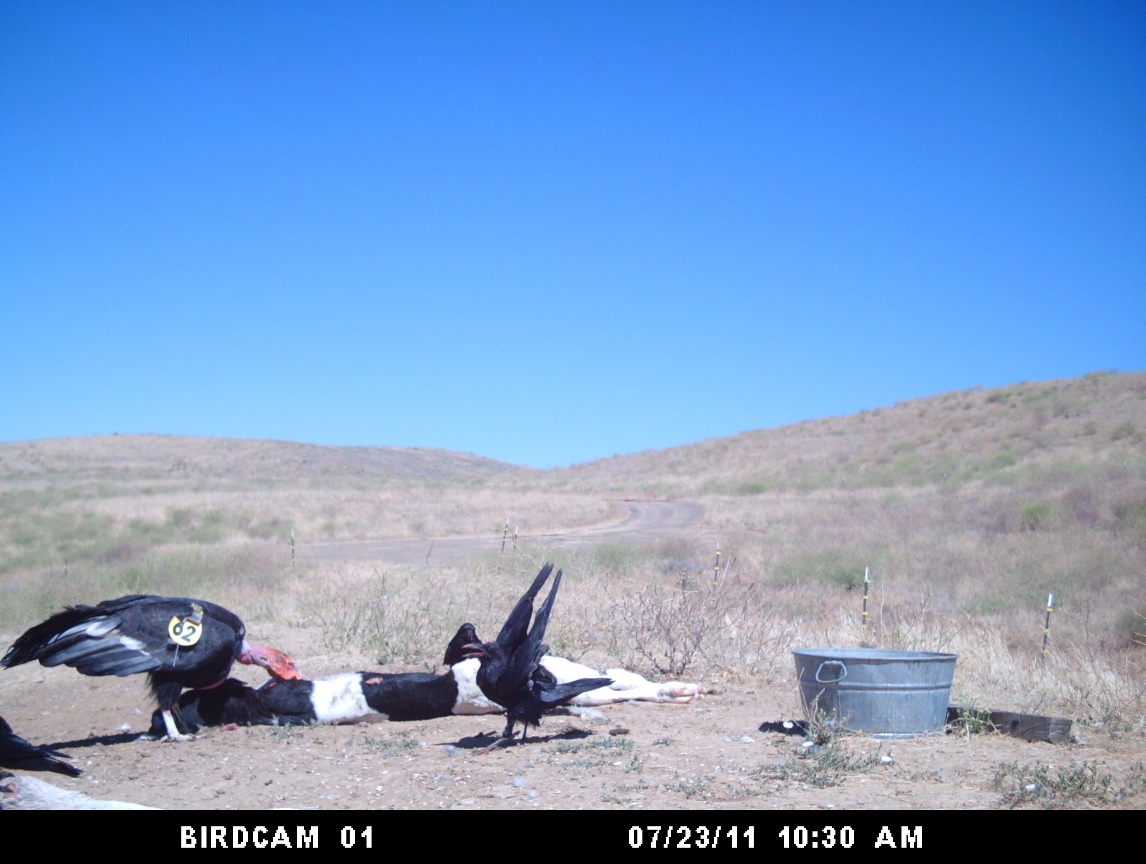 Hatch Date: June 17, 2001Hatch Location: LA Zoo, California		Wild Fledge: NoMother (Dam): #111Father (Sire): #100Condor #374 (Male)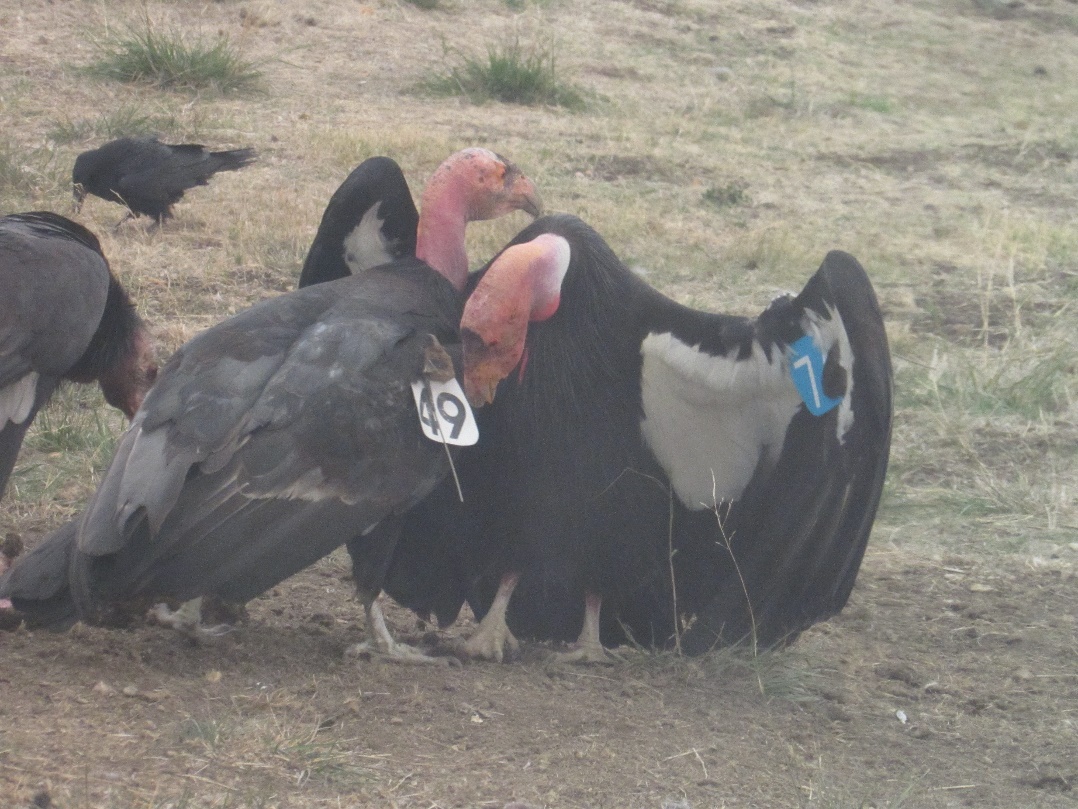 Hatch Date: April 29, 2005Hatch Location: LA Zoo, California		Wild Fledge: NoMother (Dam): #068Father (Sire): #033Condor #457 (Male)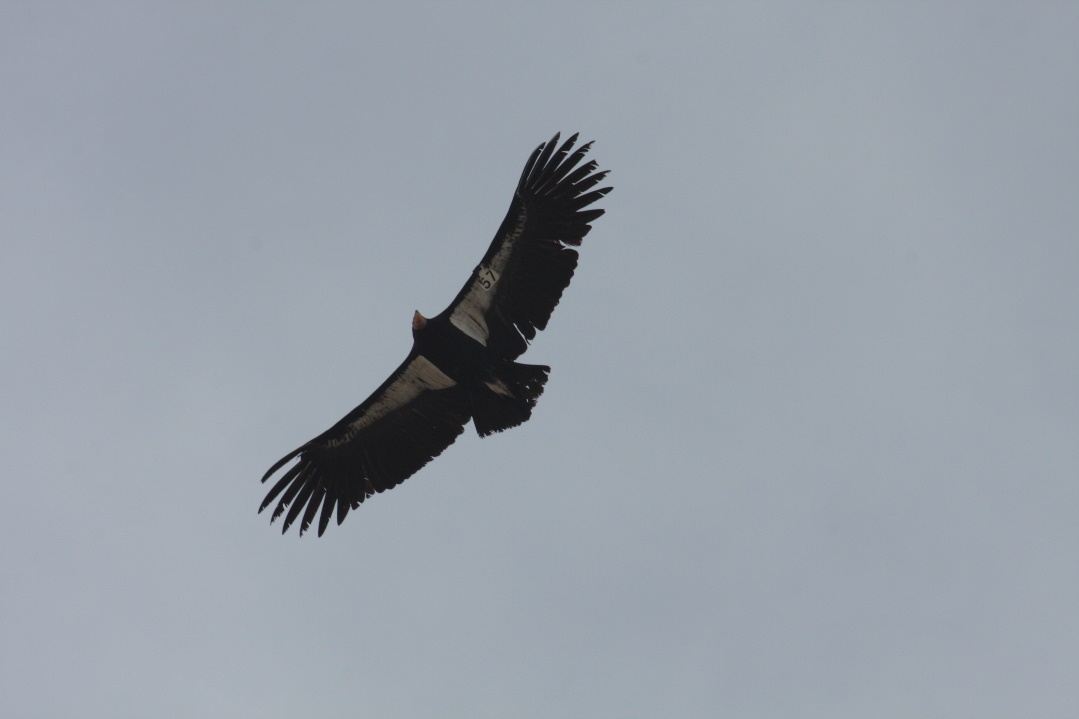 Hatch Date: June 2, 2007Hatch Location: LA Zoo, California		Wild Fledge: NoMother (Dam): #039Father (Sire): #042Condor #518 (Female)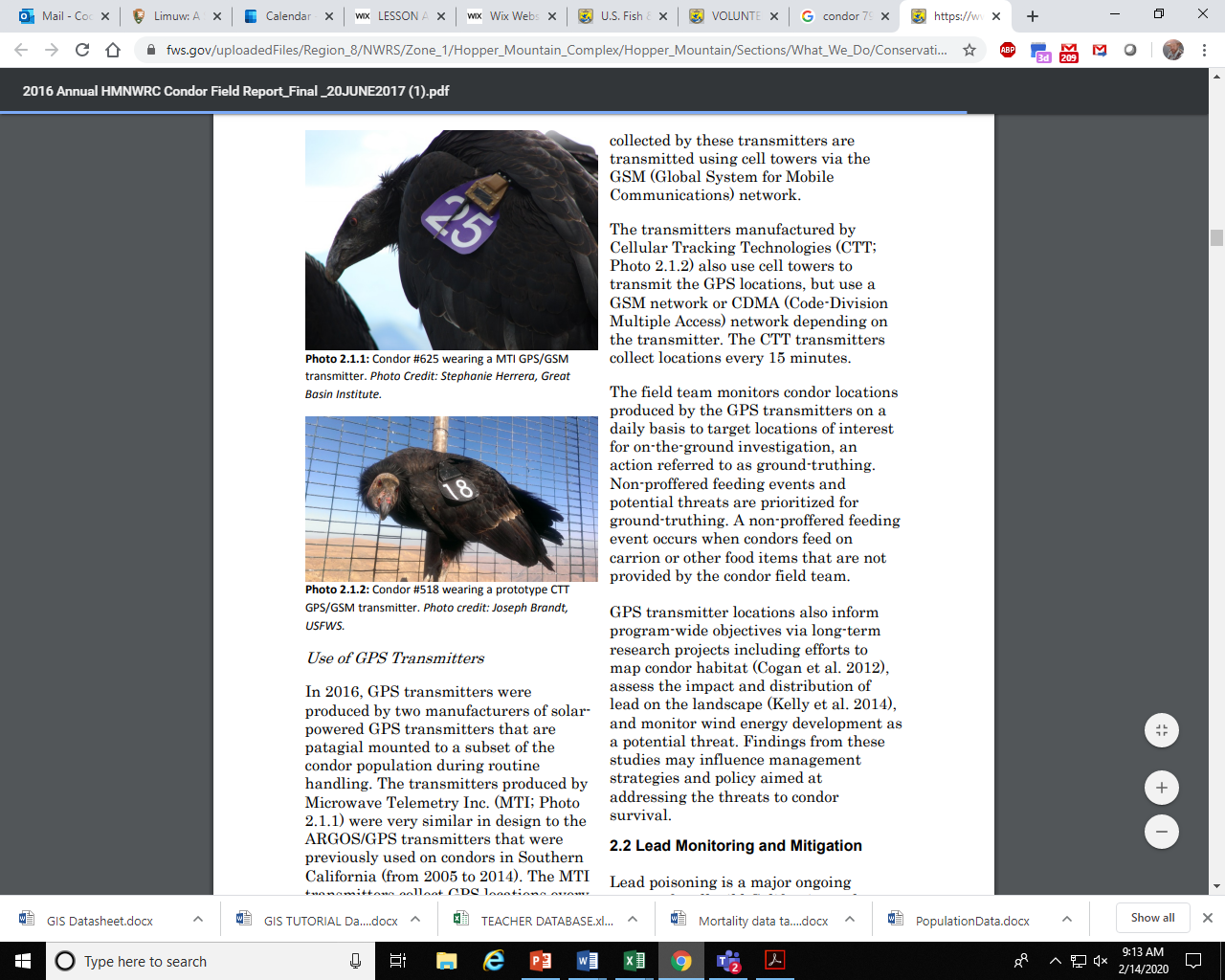 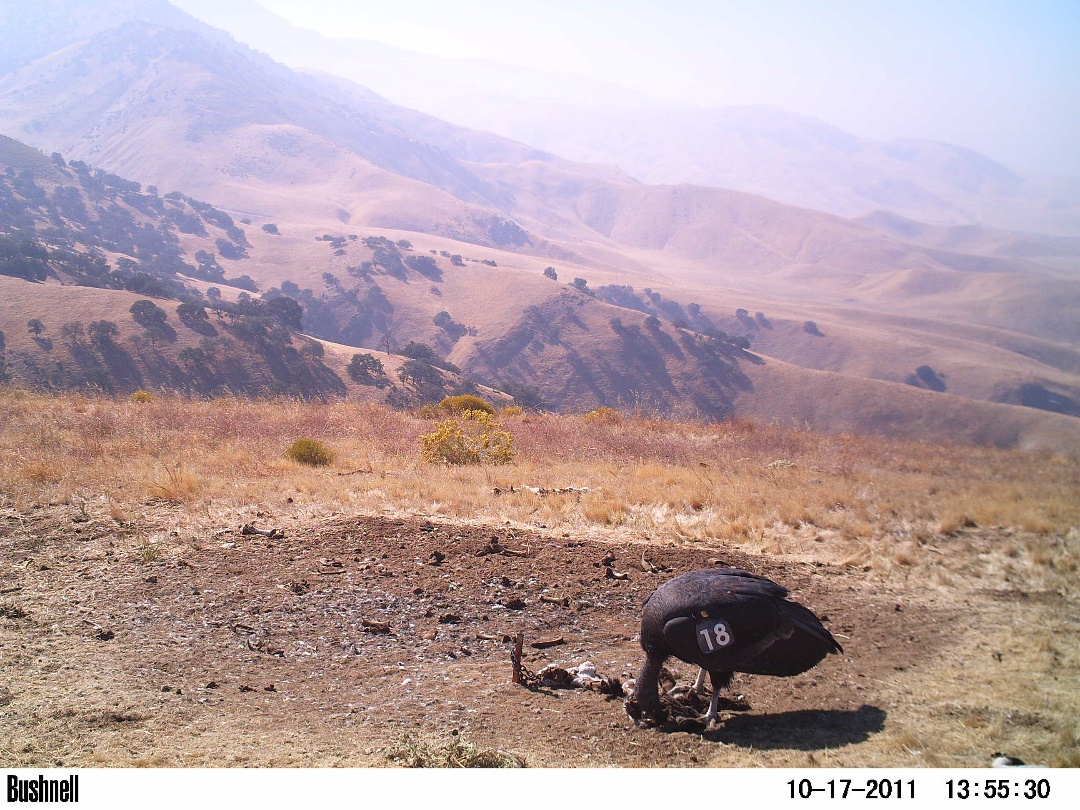 Hatch Date: April 26, 2009Hatch Location: World Center for Birds of Prey, Idaho		Wild Fledge: NoMother (Dam): #051Father (Sire): #047Condor #590 (Male)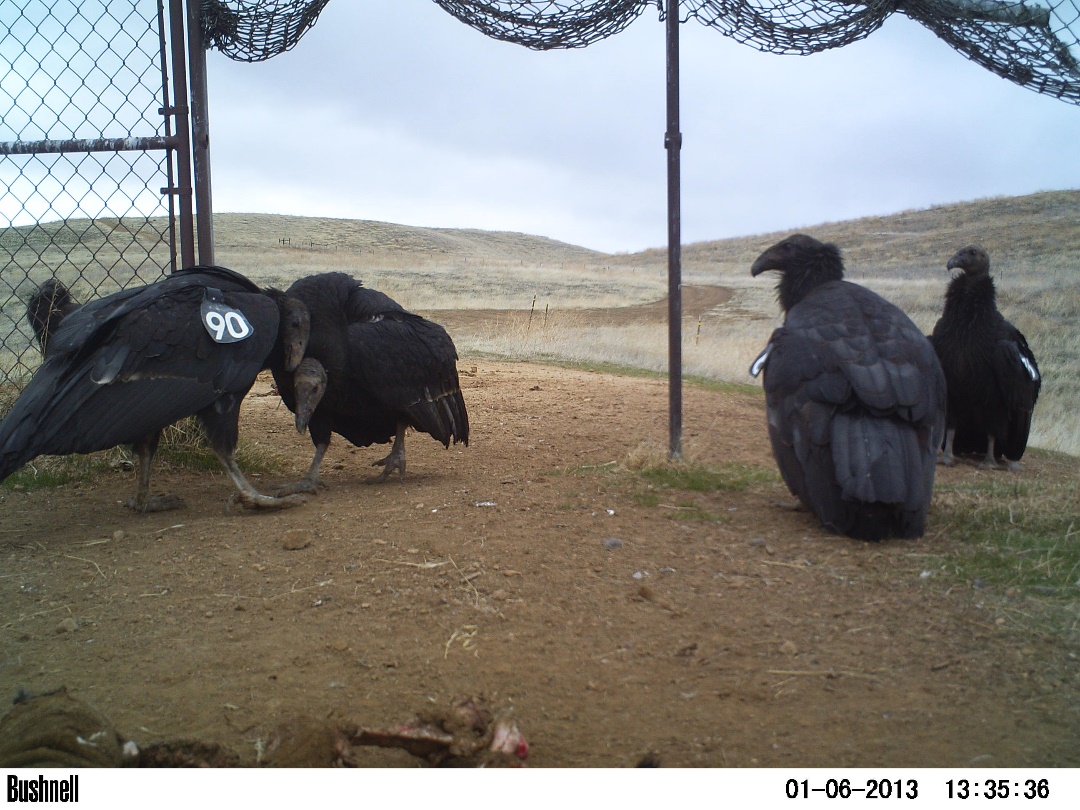 Hatch Date: March 14, 2011Hatch Location: San Diego Safari Park, California		Wild Fledge: NoMother (Dam): #054Father (Sire): #028Condor #599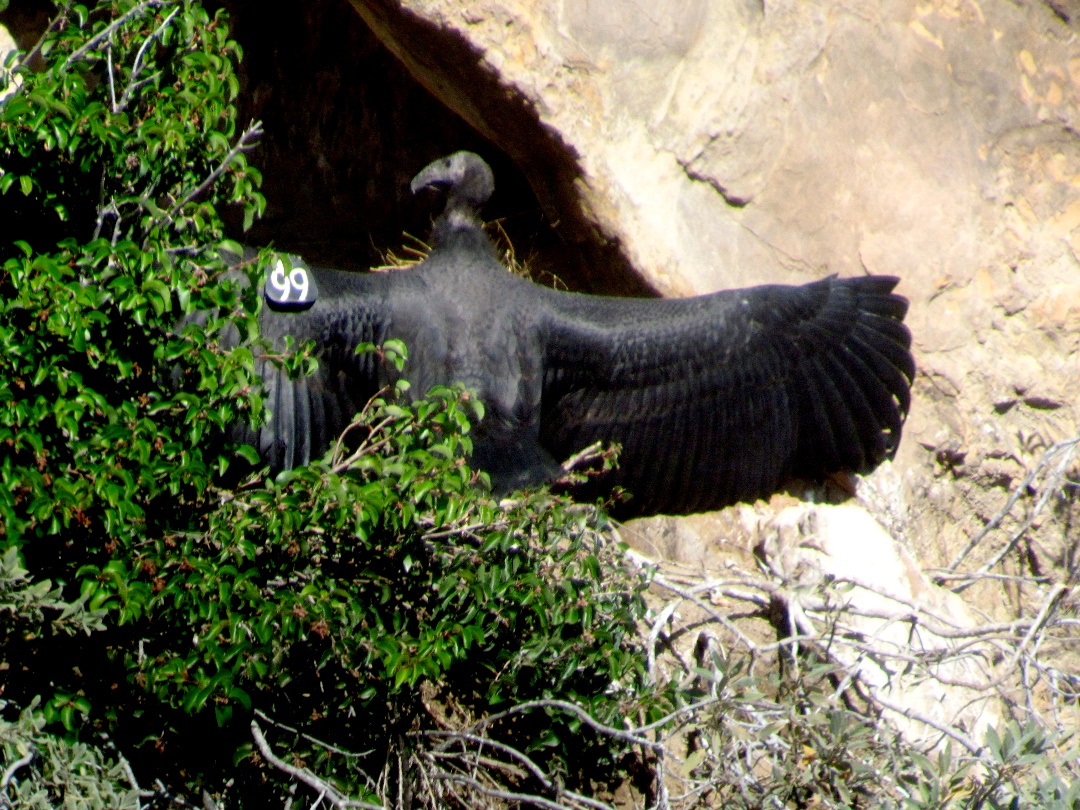 Hatch Date: April 8, 2011Hatch Location: LA Zoo, California		Wild Fledge: YesMother (Dam): #317Father (Sire): #330Egg transferred to wild from LA ZOOWild Foster Parents: Female #079 and Male #247Condor #616 (Female)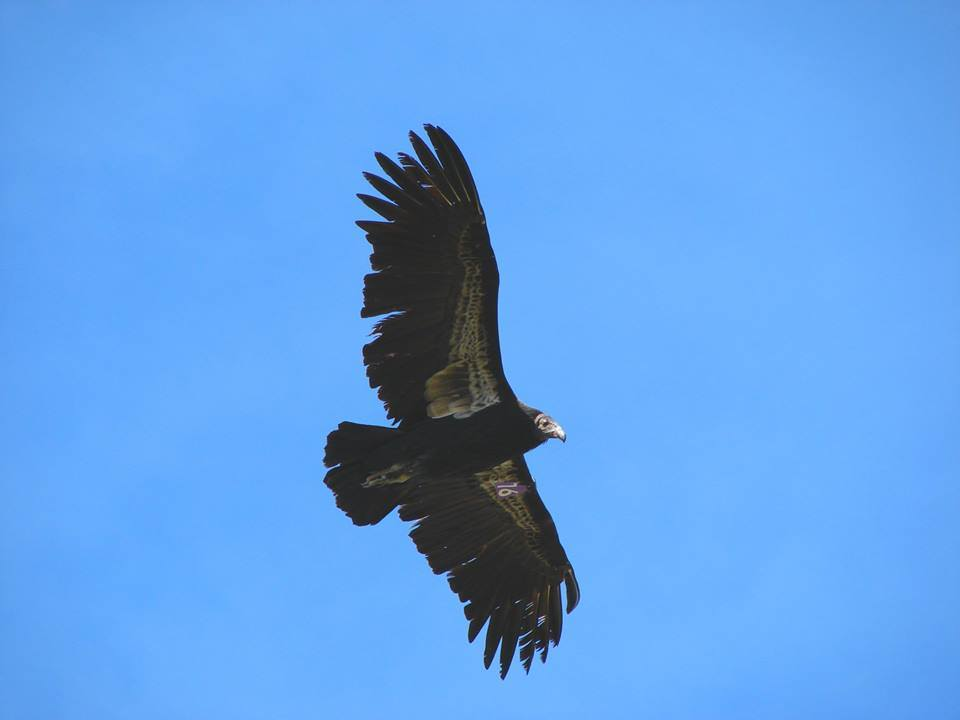 Hatch Date: April 21, 2011Hatch Location: Southern California Wild		Wild Fledge: YesMother (Dam): #161Father (Sire): #107Condor #755 (Male)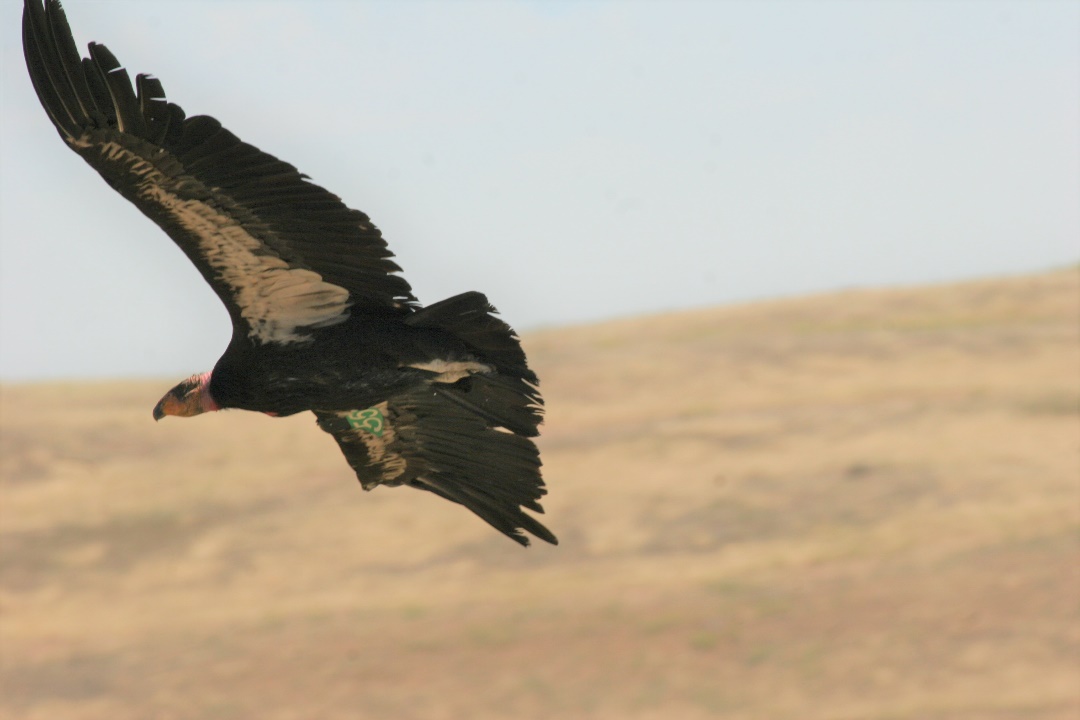 Hatch Date: May 8, 2014Hatch Location: World Center for Birds of Prey, Idaho		Wild Fledge: NoMother (Dam): #093Father (Sire): #062Condor #771 (Female)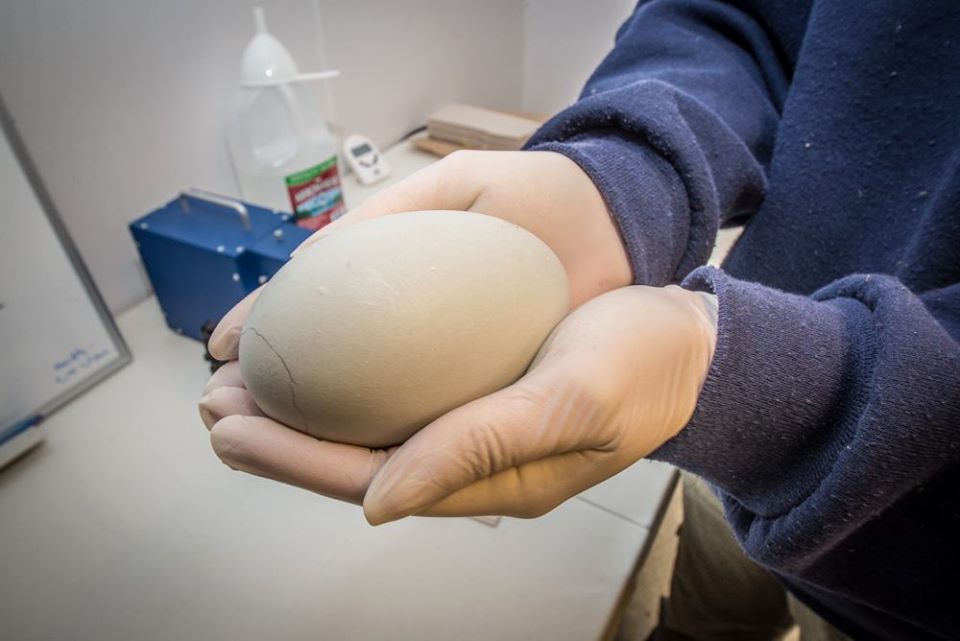 Hatch Date: March 24, 2015Hatch Location: Portland Zoo, Oregon		Wild Fledge: NoMother (Dam): #108Father (Sire): #295Video of captive breeding of #771 at Oregon ZooCondor #791 (Female)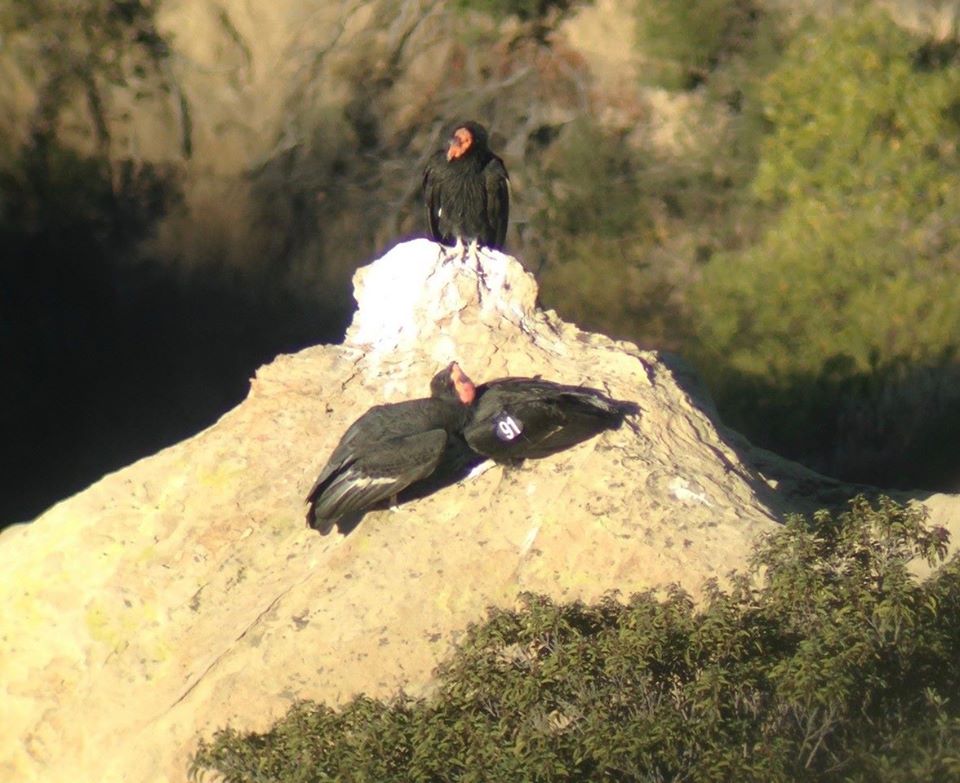 Hatch Date: May 1, 2015Hatch Location: Southern California Wild		Wild Fledge: YesMother (Dam): #068Father (Sire): #001Egg was transferred to wild from LA ZooWild Foster Parents: Female #518 and Male #326Condor #805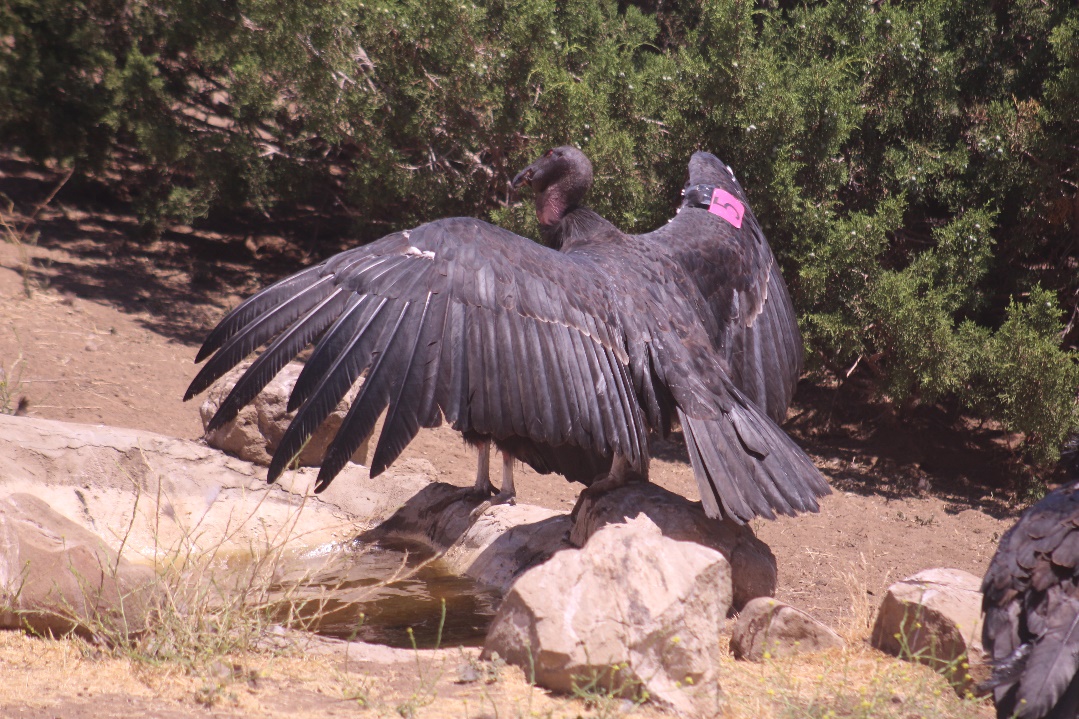 Hatch Date: June 2, 2015Hatch Location: LA Zoo, California		Wild Fledge: NoMother (Dam): #068Father (Sire): #001Condor #818 (Male)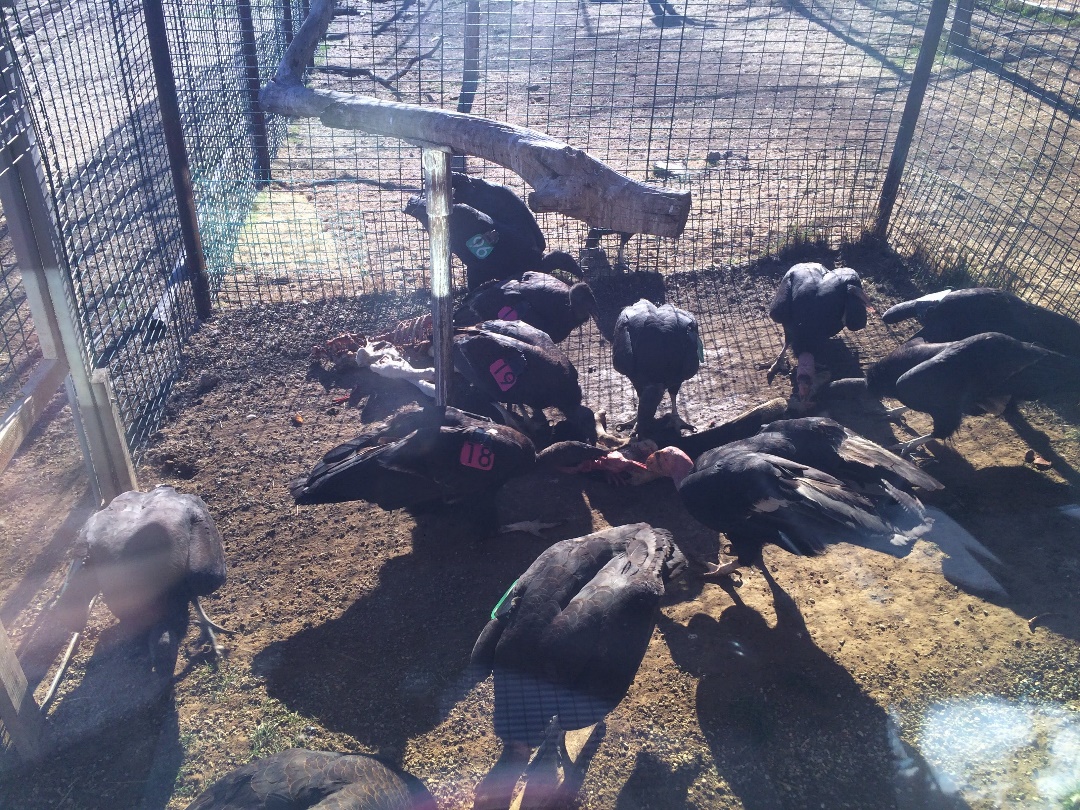 Hatch Date: April 7, 2016Hatch Location: Portland Zoo, Oregon		Wild Fledge: NoMother (Dam): #492Father (Sire): #540Condor #864 (Male)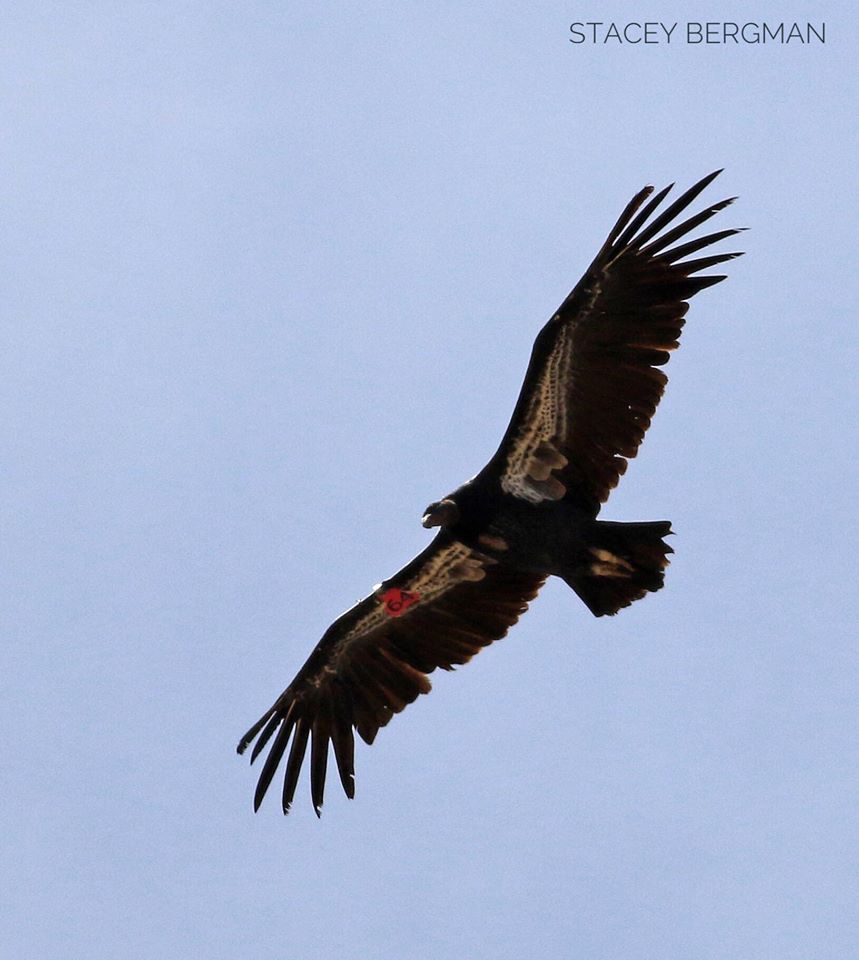 Hatch Date: April 10, 2017Hatch Location: LA Zoo, California		Wild Fledge: NoMother (Dam): #141Father (Sire): #005Condor #933 (Lab results not back)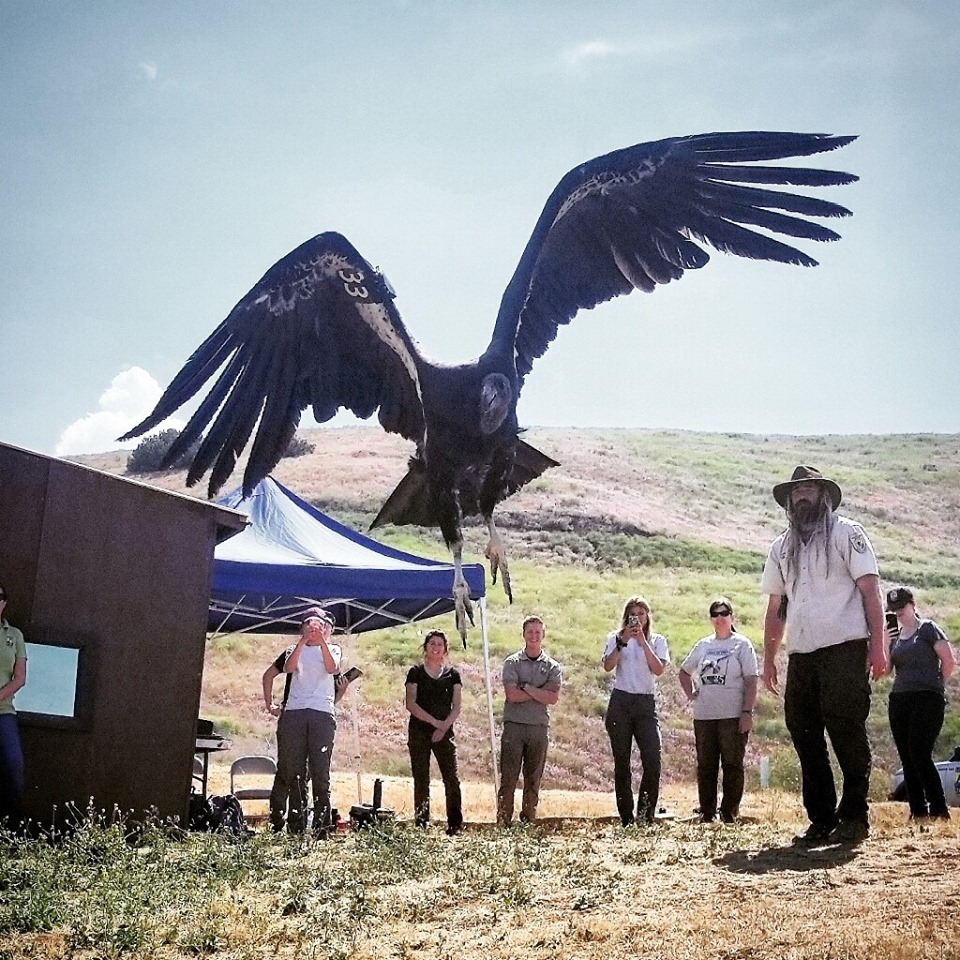 Hatch Date: April 29, 2018Hatch Location: Southern California Wild		Wild Fledge: YesMother (Dam): #654Father (Sire): #020Condor #943 (Male)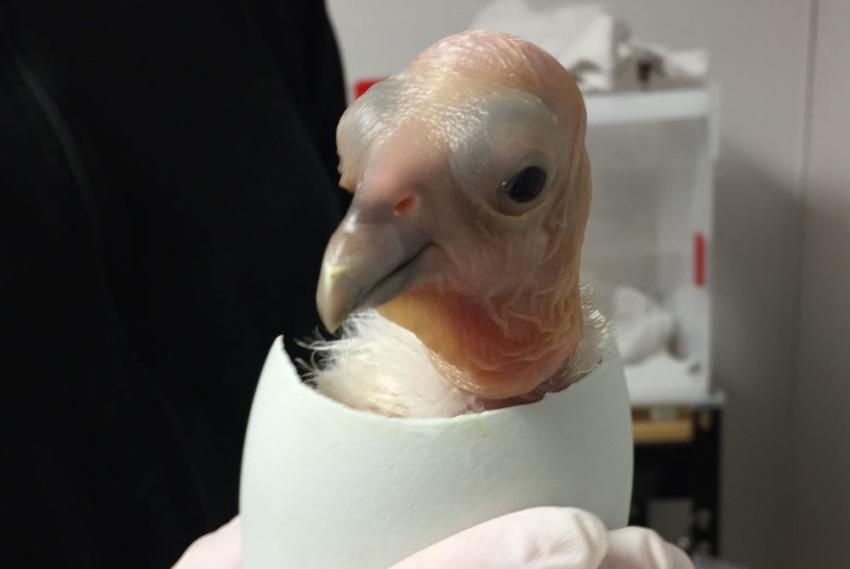 Hatch Date: May 17, 2018Hatch Location: Portland Zoo, Oregon		Wild Fledge: NoMother (Dam): #037 Father (Sire):  #073Condor #949 (Female)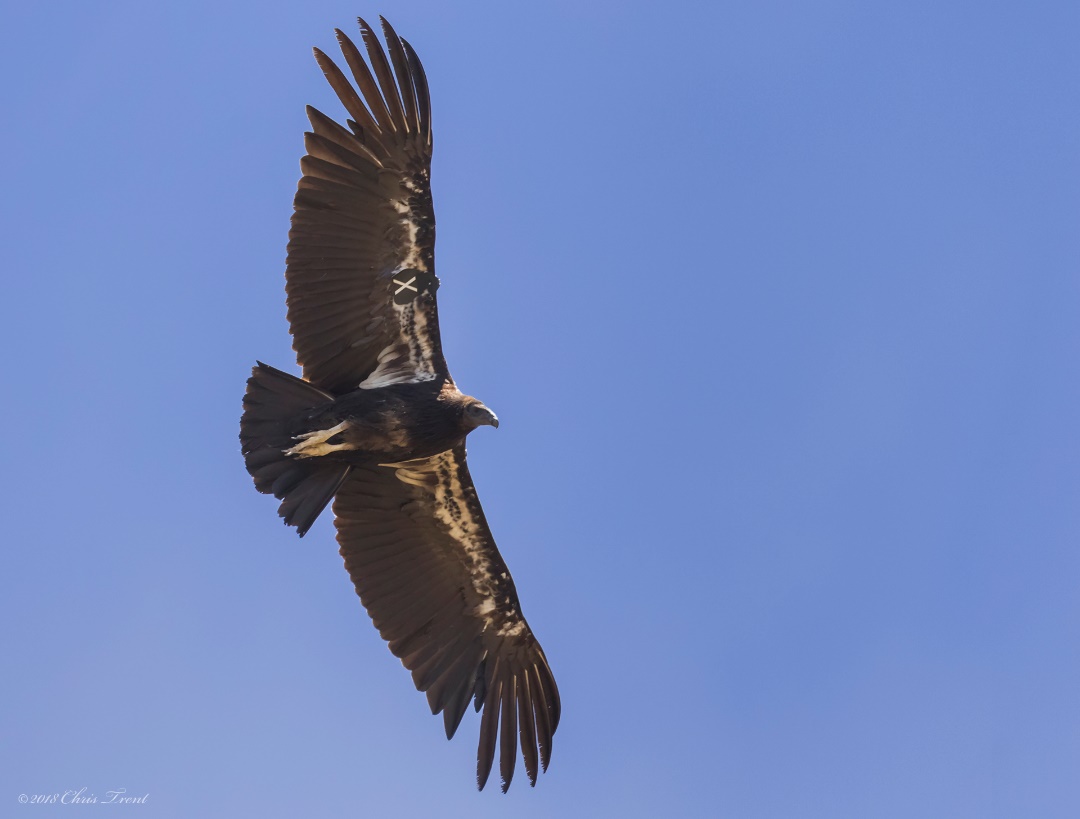 Hatch Date: May 10, 2018Hatch Location: Southern California Wild		Wild Fledge: YesMother (Dam): #576 Father (Sire): #467Condor #950 (Male)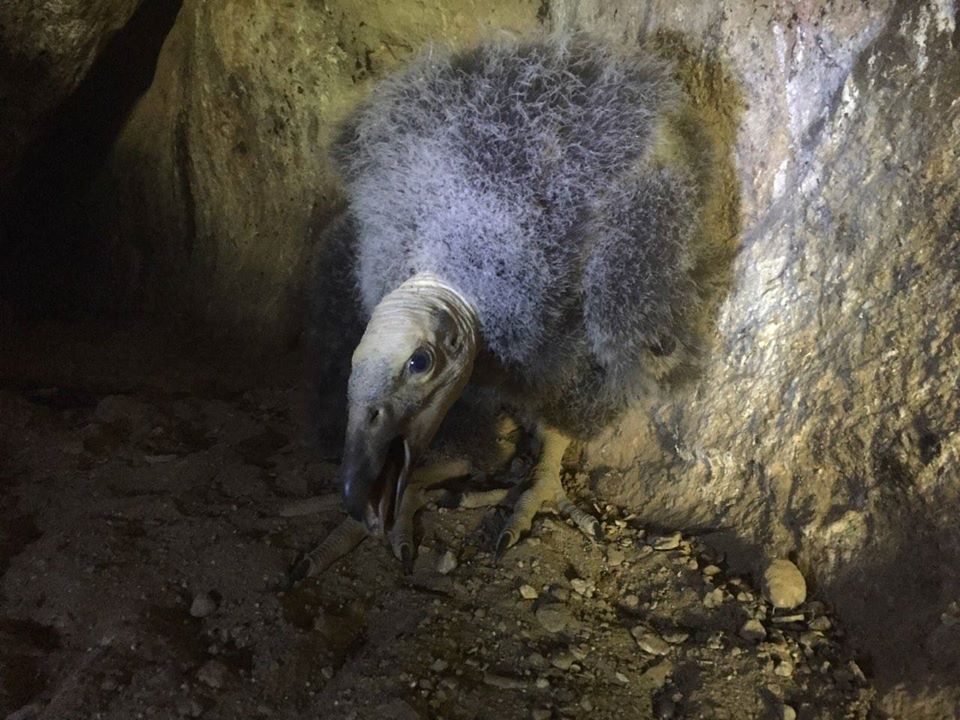 Hatch Date: April 16, 2018Hatch Location: Southern California Wild		Wild Fledge: YesMother (Dam): #161Father (Sire): #509